Сумська міська радаVІII СКЛИКАННЯ       СЕСІЯРІШЕННЯвід                     2021 року  №        -МРм. СумиРозглянувши звернення юридичної особи, надані документи, враховуючи рекомендації засідання постійної комісії з питань архітектури, містобудування, регулювання земельних відносин, природокористування та екології Сумської міської ради (протокол від 11 січня 2021 року № 3), відповідно до статей 12, 122, 123, 124 Земельного кодексу України, частини першої статті 19 Закону України «Про оренду землі», абзацу другого частини третьої статті 15 Закону України «Про доступ до публічної інформації», на підставі рішення Сумської міської ради від 24 червня 2020 року № 7000–МР «Про встановлення плати за землю», керуючись пунктом 34 частини першої статті 26 Закону України «Про місцеве самоврядування в Україні», Сумська міська рада  ВИРІШИЛА:1. Надати в оренду земельні ділянки згідно з додатком.2. Встановити орендну плату у розмірі відсотку від нормативної грошової оцінки земельної ділянки, зазначеного в графі 6 додатку до рішення.3. Акціонерному товариству «Сумиобленерго» в місячний термін після прийняття рішення звернутися до Департаменту забезпечення ресурсних платежів Сумської міської ради (Клименко Ю.М.) для укладання договору оренди земельних ділянок.Сумський міський голова							О.М. ЛисенкоВиконавець: Клименко Ю.М.Ініціатор розгляду питання – постійна комісія з питань архітектури, містобудування, регулювання земельних відносин, природокористування та екології Сумської міської радиПроєкт рішення підготовлено Департаментом забезпечення ресурсних платежів Сумської міської ради.Доповідач – Клименко Ю.М. Додатокдо рішення Сумської міської ради   «Про надання в оренду земельних ділянок Акціонерному товариству «Сумиобленерго»  за адресою: м. Суми, на території Ковпаківського району, загальною площею 0,0074 га»від                   2021 року №          -МРСПИСОКюридичних осіб, яким надаються в оренду земельні ділянки  Сумський міський голова														       О.М. ЛисенкоВиконавець: Клименко Ю.М.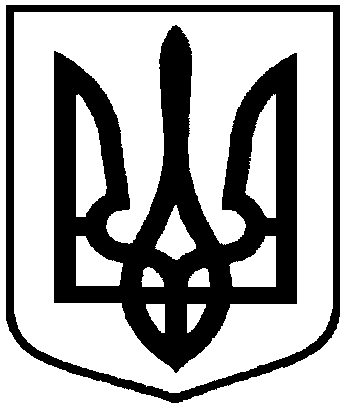 Проєкт оприлюднено«__»_________________2021 р.Про надання в оренду земельних                   ділянок Акціонерному товариству «Сумиобленерго»  за адресою: м. Суми,                                 на території Ковпаківського району, загальною площею 0,0074 га№з/пНазва підприємства, установи,організації,ідентифікаційний код Функціональне призначення земельної ділянки,адреса земельної ділянки,кадастровий номерПлоща, га,строк користування Категорія земельної ділянкиРозмір орендної плати в рік за землю у відсотках до грошової оцінки земельної ділянки1234561.Акціонерне товариство «Сумиобленерго»,23293513Під розміщеними опорами ПЛ-6 кВ «ТП-30-ТП-90»на території Ковпаківського району5910136600:06:002:1005, опора № 15910136600:06:002:1006, опора № 25910136600:06:002:1007, опора № 35910136600:06:002:1008, опора № 45910136600:06:002:1009, опора № 55910136600:06:002:1010, опора № 65910136600:06:002:1011, опора № 75910136600:06:002:1012, опора № 85910136600:06:002:1013, опора № 95910136600:06:002:1014, опора № 105910136600:06:002:1015, опора № 115910136600:06:002:1016, опора № 125910136600:06:002:1017, опора № 130,0074в т.ч.0,00110,00040,00110,00120,00040,00040,00040,00040,00040,00040,00040,00040,0004   5 роківЗемлі промисловості, транспорту, зв’язку енергетики, оборони та іншого призначення3,0